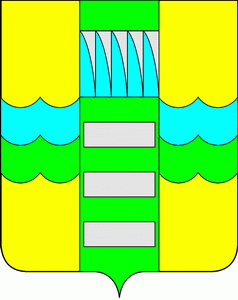 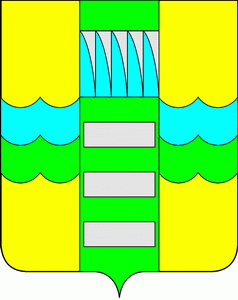          Об утверждении  перечня  мест для отбывания          наказания в виде исправительных работ  на территории          муниципального образования г.Саяногорск Руководствуясь ч.1 ст.50 Уголовного кодекса Российской Федерации, ч.1 ст.39 Уголовно-исполнительного кодекса Российской Федерации, руководствуясь ст.ст.30,32 Устава муниципального образования г.Саяногорск, утвержденного решением Саяногорского городского Совета депутатов №35 от 31.05.2005г., Администрация муниципального образования г. Саяногорск ПОСТАНОВЛЯЕТ: 1.Определить   перечень  объектов на территории муниципального образования город Саяногорск для отбывания осужденными наказания в виде исправительных работ, согласно приложению к настоящему  постановлению.      2.Настоящее постановление вступает в законную силу со дня его официального опубликования в средствах массовой информации.     3.Со дня вступления данного Постановления в законную силу, Постановление  Администрации муниципального образования г. Саяногорск   от 23.03.2012г. №372  Об утверждении  перечня  мест для отбывания наказания в виде исправительных работ  на территории  муниципального образования  г.Саяногорск»  считать утратившими силу.     4.Информационно-аналитическому отделу Администрации муниципального образования г. Саяногорск   опубликовать настоящее постановление в средствах массовой информации  и разместить на официальном сайте муниципального образования г. Саяногорск.     5.Контроль за выполнением постановления возложить на Первого заместителя Главы муниципального образования г. Саяногорск.               Глава муниципального образования город  Саяногорск                                                         Л.М. Быков                                            СОГЛАСОВАНО:Первый Заместитель Главы муниципальногообразования город  Саяногорск                                                Н.М. Чванова  Управляющий делами  Администрации  муниципального образования город Саяногорск                                                А.Г. КозловскаяНачальник   юридической службы Администрации  муниципального образования город  Саяногорск                                                 А.В. ДорофеевПроект размещен на официальном сайте Администрации муниципального образования г.Саяногорск для  независимой антикоррупционной экспертизы с 06.03.2018 г. по 13.03.2018г. исп. Иванова Е. 2-27-39Рассылка: дело,  Иванова Е.Г.,  информационно-аналитический отдел, филиал   по г.Саяногорску ФКУ УИИ УФСИН России по Республике Хакасия, организации, ИП, согласно  приложения                                                                                                                                                      Приложение     к постановлению Администрации  муниципального образования  г. Саяногорск«_____»________2018г. №______«Приложение к постановлению Администрации  муниципального образования  г. Саяногорск  №372 от  23.03.2012г.  Согласовано:Начальник Бейского межмуниципального  филиала   ФКУ УИИ УФСИН России по Республике Хакасия_______________А.В. Силиванов «____» __________ 2018 г.Перечень мест  для отбывания наказания в виде исправительных работ  осужденными, не имеющими основного места работы:          1) МКУ «Комбинат благоустройства и озеленения» - 7 ставок  2) ООО «Управление бытового обслуживания» - 1 ставка  3)  ООО «Промстрой» - 1ставка   4) ООО «Производственная компания  «САЯНМРАМОР»-1 ставка    5) ООО «Промэлектромонтаж»-1 ставка  6) ООО «Исток»- 1 ставка          7) Индивидуальный предприниматель Козловский Д.Д.-1 ставка          8) Индивидуальный предприниматель Бурмагин А.А. - 1 ставка.». Управляющий делами  Администрации  муниципального образования город Саяногорск                                              А.Г.Козловская